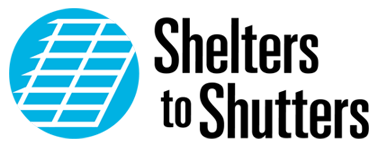 FOR IMMEDIATE RELEASE				July 16, 2015						Shelters to Shelters Welcomes Freeman Webb as a New Property Management Partner in the Fight Against HomelessnessNashville, Tennessee – Shelter to Shutters, a non-profit organization that works with apartment industry and real estate professionals to offer opportunity and economic independence to the homeless, is proud to announce Freeman Webb, Inc. as a new property management partner.  The largest owner and manager of apartments in the Nashville, Tennessee area, Freeman Webb will join together with Shelters to Shutters to offer qualified candidates with employment and housing opportunities in Nashville and the greater Tennessee region. “This is a great example of a private sector initiative that helps solve a pernicious problem in our community.  By working together we can bring peace to these families,” said Bill Freeman, Chairman of Freeman Webb. “I will continue to encourage other private sector companies to help us solve the affordable housing crisis.  We can do it because we’ve done it.”It is estimated that over the course of a year, 3.5 million people experience homelessness, 40 percent of whom are children.  Most of these individuals and families experience a life-altering event such as a job loss, domestic abuse, or other situations and find themselves where they never thought they would be—without a home.  Unlike most perceptions, less than 30% of homeless have drug or alcohol dependency issues, or are mentally ill.  Most homeless want to work and return to a life of self-sufficiency. Founded by Christopher C. Finlay, Founder and Managing Partner, Middleburg Capital, Shelters to Shutters brings together apartment industry and real estate professionals who are committed to offering opportunity and economic independence to individuals facing homelessness.  “Freeman Webb has a long track record of giving back to the communities they live and work in,” Mr. Finlay stated.   “We are extremely thankful that companies like Freeman Webb are joining the Shelters to Shutters Program as we continue to expand our efforts nationwide to offer career opportunities to homeless individuals who want and are able to work.” About Shelters to Shutters: Shelters to Shutters provides housing and employment opportunities to the homeless by educating and engaging real estate/property management leaders and encouraging action within their communities.  Shelters to Shutters also partners with local organizations that serve the homeless, veterans, and domestic violence victims to identify successful candidates for the Shelters to Shutters Program.  
Media Contact: Martha Newton info@shelterstoshutters.org Phone: 703.634.5679www.shelterstoshutters.org